Events for April - June 2019OUR CALENDAR OF EVENTS CAN ALSO BE VIEWED ON OUR WEBSITE: www.ffvs.org.au If you need a lift to any events or for more information PLEASE CONTACT:FFVS office: 9315 0601 (Mon & Wed) – You can leave a message with your name and phone numberEmail: ffvs@bigpond.comMaarit Mobile: 0402 097 577	Satu S Mobile: 0412 316 467Locations (unless otherwise specified):Finnish Hall (Social Support and activity group every Monday)119 Pier Street, Altona, Victoria.South East Group (Social support group every 3rd Thursday of the month)All Saints Church HallEdward Street (cnr Whitehorse Rd), Mitcham, Victoria.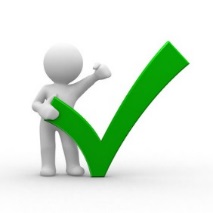 TELL US WHAT YOU THINK / ANTAKAA EHDOTUKSIA:Other trips, outings and events will be arranged depending on interest and feedback,so please come and have a chat with us!We would love to hear from YOU and what sorts of things you would like to see, taste, and experience!  Please feel free to leave your feedback or suggestions either face to face, by phone or written note, or send us an email at ffvs@bigpond.com. All suggestions and feedback welcome, and will remain confidential.TEIDÄN MIELIPIDE ON MEILLE TÄRKEÄ DATEVENUETIMECOSTMonday 1stApril/HuhtikuuOfficial launch of the Victorian Premier’s Active April challenge Fit Finns!Finnish Hall - AivoriihiApril Fool’s day MAGIC! Includes fun activities, raffle and lunch9:30am onwards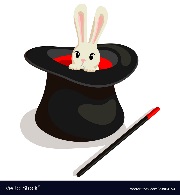 $10 members($20 visitors)Monday 8th, 15th 29thApril/HuhtikuuFinnish HallMonday activity group and lunch9:30am onwards$8 / $16Thursday 18th April/HuhtikuuSouth-East groupLUNCH OUTING(Venue to be advised)12 noon, to be confirmed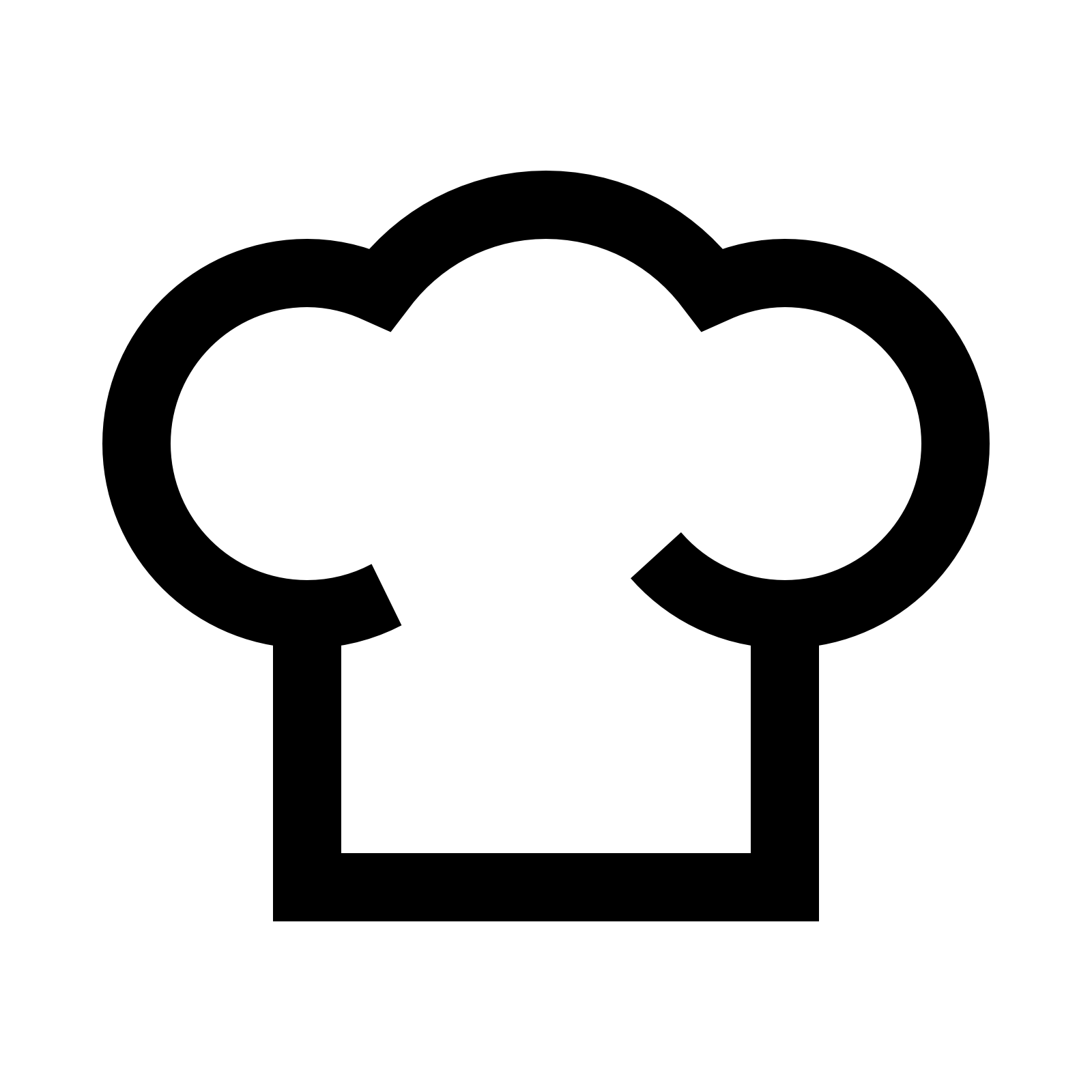 To be advisedMonday 22nd  April/TammikuuEaster Monday Public HolidayNo activity group –FFVS office closedFriday 26th April/HuhtikuuFishing TripAustralian Rainbow Trout Farm, MacclesfieldIncludes a light picnic lunch11am (departing Altona 9:30am)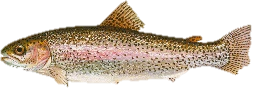 $10(plus fish)Monday 6th May/ToukokuuFinnish Hall – AivoriihiArmchair travel:Super Switzerland!Includes special program, raffle & lunch9:30am onwards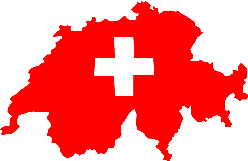 $10 / $20Monday 13th, 20th, 27thMay/ToukokuuFinnish HallMonday activity group and lunch9:30am onwards$8 / $16Thursday 16thMay/ToukokuuSouth-East groupMitcham10:30am onwards$8 / $16Monday 3rd  June/KesäkuuFinnish Hall – Aivoriihi“Winter Warmers”Special themed activities, tips on staying warm, raffle & lunch9:30am onwards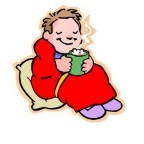 $10 / $20Monday 10thJune/Kesäkuu Queen’s BirthdayPublic Holiday No activity group – FFVS office closedMonday 17th, 24th June/KesäkuuFinnish HallMonday activity group and lunch9:30am from Altona$8 / $16Thursday 20th June/KesäkuuSouth-East groupMitcham10:30am onwards$8 / $16